09.03.2022  № 600О внесении изменений в состав комиссии по оценке  последствий принятия решения о реконструкции, модернизации, об изменении назначения или о ликвидации объекта социальной инфраструктуры для детей, являющегося муниципальной собственностью города Чебоксары, заключении муниципальной организацией города Чебоксары, образующей социальную инфраструктуру для детей, договора аренды закрепленных за ней объектов собственности, договора безвозмездного пользования закрепленными за ней объектами собственности, утвержденный постановлением администрации города Чебоксары от 09.11.2020 № 2254В связи с кадровыми изменениями администрация города Чебоксары    п о с т а н о в л я е т:1. Внести в состав комиссии по оценке  последствий принятия решения о реконструкции, модернизации, об изменении назначения или о ликвидации объекта социальной инфраструктуры для детей, являющегося муниципальной собственностью города Чебоксары, заключении муниципальной организацией города Чебоксары, образующей социальную инфраструктуру для детей, договора аренды закрепленных за ней объектов собственности, договора безвозмездного пользования закрепленными за ней объектами собственности, утвержденный постановлением администрации города Чебоксары от 09.11.2020 № 2254 (приложение № 1), следующие изменения:1.1. Исключить из состава комиссии Елизарову Е.Н. – заведующего сектором воспитания и дополнительного образования управления образования администрации города Чебоксары, члена комиссии.1.2. Включить в состав комиссии Иванову О.В. – заместителя начальника управления образования администрации города Чебоксары, членом комиссии.1.3. Должность члена комиссии Федоровой Н.Г. изложить в следующей редакции: «заместитель начальника управления образования администрации города Чебоксары».2. Настоящее постановление вступает в силу со дня его официального опубликования.3. Контроль за исполнением настоящего постановления возложить на заместителя главы администрации города Чебоксары по социальным вопросам Чепрасову О.В. Глава администрации города Чебоксары 			                  Д.В. Спирин Чăваш РеспубликиШупашкар хулаАдминистрацийěЙЫШĂНУ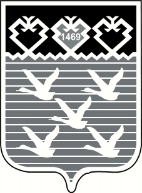 Чувашская РеспубликаАдминистрациягорода ЧебоксарыПОСТАНОВЛЕНИЕ